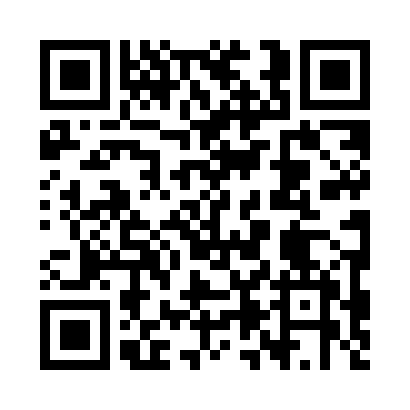 Prayer times for Leszkowice, PolandMon 1 Apr 2024 - Tue 30 Apr 2024High Latitude Method: Angle Based RulePrayer Calculation Method: Muslim World LeagueAsar Calculation Method: HanafiPrayer times provided by https://www.salahtimes.comDateDayFajrSunriseDhuhrAsrMaghribIsha1Mon4:056:0412:335:007:048:552Tue4:026:0212:335:027:058:573Wed4:006:0012:335:037:079:004Thu3:575:5712:325:047:099:025Fri3:545:5512:325:057:109:046Sat3:515:5312:325:067:129:067Sun3:485:5112:325:087:149:098Mon3:455:4812:315:097:159:119Tue3:425:4612:315:107:179:1310Wed3:395:4412:315:117:199:1611Thu3:365:4212:315:127:209:1812Fri3:335:4012:305:137:229:2013Sat3:305:3712:305:157:249:2314Sun3:275:3512:305:167:259:2515Mon3:245:3312:305:177:279:2816Tue3:215:3112:295:187:299:3017Wed3:185:2912:295:197:309:3318Thu3:145:2712:295:207:329:3619Fri3:115:2512:295:217:349:3820Sat3:085:2212:285:227:359:4121Sun3:055:2012:285:237:379:4422Mon3:015:1812:285:247:399:4623Tue2:585:1612:285:267:409:4924Wed2:555:1412:285:277:429:5225Thu2:515:1212:275:287:449:5526Fri2:485:1012:275:297:459:5827Sat2:455:0812:275:307:4710:0028Sun2:415:0612:275:317:4910:0329Mon2:385:0412:275:327:5010:0630Tue2:345:0212:275:337:5210:09